Publicado en Barcelona el 22/03/2019 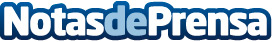 Schneider Electric presenta sus últimas innovaciones para la Smart Home en Architect@WorkSchneider Electric ha presentado en la feria internacional Architect@Work sus nuevas soluciones de Smart Home orientadas a mejorar el confort a través de la conectividad de las series New Unica y D-Life.
Además, la compañía ha mostrado sus soluciones de confort básico para vivienda a través de Wiser App, así como el sistema Wiser for KNX, que permiten controlar los espacios residenciales y comerciales de forma flexible e intuitiva, a través de integración de KNX, con control por voz mediante AlexaDatos de contacto:Prensa Schneider Electric935228600Nota de prensa publicada en: https://www.notasdeprensa.es/schneider-electric-presenta-sus-ultimas Categorias: Nacional Eventos Consumo Premios Innovación Tecnológica Construcción y Materiales http://www.notasdeprensa.es